AufgabenformularStandardillustrierende Aufgaben veranschaulichen beispielhaft Standards für Lehrkräfte, Lernende und Eltern. Aufgabe und MaterialDie Schülerinnen und Schüler kennen Formen der Ordnungsprinzipien der Gebärdensprachlexika. In dieser Aufgabe: das symmetrische Zweihandgebärden. Bei den symmetrischen Zweihandgebärden gibt es drei unterschiedliche Arten der Bewegungen: parallel, spiegelbildlich und alternierend. Bei dieser Aufgabe geht es um die spiegelbildliche Bewegung, welche die Schülerinnen und Schüler von den anderen Bewegungen unterscheiden sollen. Aufgabe: 	Sucht und kennzeichnet die Gebärden mit der Faust-Form als spiegelbildliche 
		Bewegung.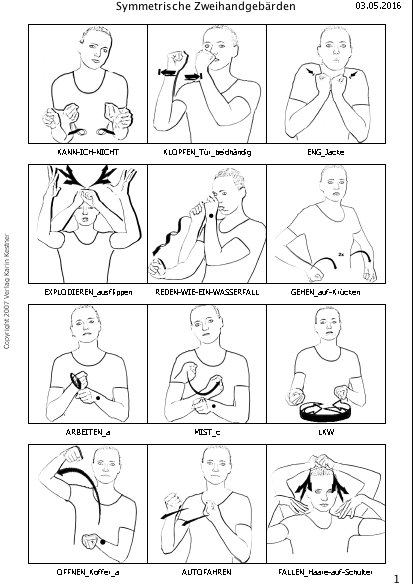 Material: http://www.kestner.de/n/verlag/produkte/gb/gb-einfuehrung.htm LISUM, Natalie Josch, Sieglinde Lemcke & Lutz Pepping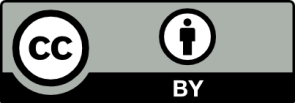 Abbildungen: Gebärdenbilder aus dem Gebärdenbaukasten, Verlag Karin Kestner OHG; CC BY 3.0 DEErwartungshorizont:Die Schülerinnen und Schüler können anhand der ausgewählten Ordnungsprinzipien der Gebärdensprachlexika die richtigen Gebärdenzeichen unterscheiden.Lösung: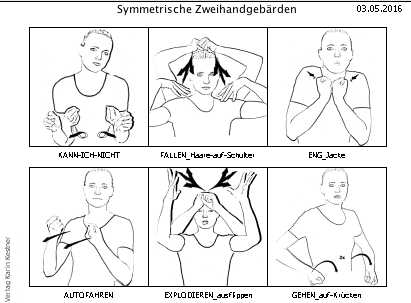  LISUM, Natalie Josch, Sieglinde Lemcke & Lutz PeppingAbbildungen: Gebärdenbilder aus dem Gebärdenbaukasten, Verlag Karin Kestner OHG; CC BY 3.0 DEFachDeutsche GebärdenspracheDeutsche GebärdenspracheDeutsche GebärdenspracheName der Aufgabe Mediales Sehverstehen Niveau F2Mediales Sehverstehen Niveau F2Mediales Sehverstehen Niveau F2KompetenzbereichFunktionale kommunikative KompetenzFunktionale kommunikative KompetenzFunktionale kommunikative KompetenzKompetenzMediales SehverstehenMediales SehverstehenMediales SehverstehenNiveaustufe(n)FFFStandardDie Schülerinnen und Schüler können die Ordnungsprinzipien von ausgewählten Gebärdenlexika zur Suche nutzen.Die Schülerinnen und Schüler können die Ordnungsprinzipien von ausgewählten Gebärdenlexika zur Suche nutzen.Die Schülerinnen und Schüler können die Ordnungsprinzipien von ausgewählten Gebärdenlexika zur Suche nutzen.ggf. Themenfeld///ggf. Bezug Basiscurriculum (BC) oder übergreifenden Themen (ÜT)///ggf. Standard BCAufgabenformatAufgabenformatAufgabenformatAufgabenformatoffen  	offen  	halboffen x	geschlossen	Erprobung im Unterricht:Erprobung im Unterricht:Erprobung im Unterricht:Erprobung im Unterricht:Datum Datum Jahrgangsstufe: Schulart: ISSVerschlagwortungDeutsche Gebärdensprache, Mediales SehverstehenDeutsche Gebärdensprache, Mediales SehverstehenDeutsche Gebärdensprache, Mediales Sehverstehen